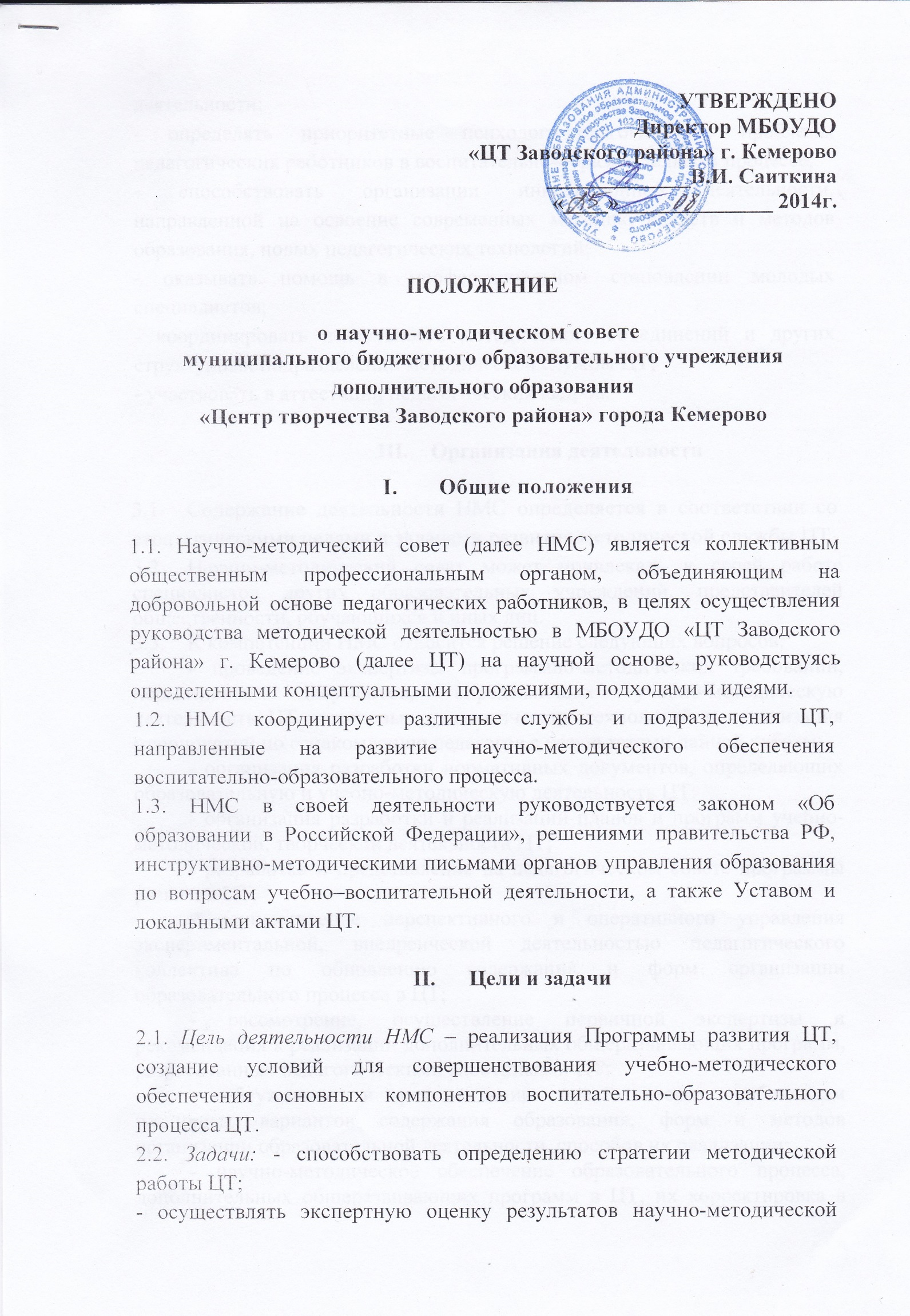 деятельности;- определять приоритетные психолого-педагогические проблемы педагогических работников в воспитательно-образовательном процессе;- способствовать организации инновационной деятельности, направленной на освоение современных методик, средств и методов образования, новых педагогических технологий;- оказывать помощь в профессиональном становлении молодых специалистов; - координировать деятельность методических объединений и других структурных подразделений методической службы ЦТ;- участвовать в аттестации педагогических кадров.Организация деятельностиСодержание деятельности НМС определяется в соответствии со стратегическими целями и задачами развития методической службы ЦТ.Научно-методический совет может привлекать к своей работе специалистов других образовательных учреждений, представителей общественности, обучающихся и иных лиц.К компетенции НМС относится решение следующих вопросов:- проведение экспертизы программно-методических требований, нормативных документов, определяющих учебно-методическую деятельность ЦТ, передовых педагогических технологий и организация мероприятий по ознакомлению педагогов с результатами данной работы; - организация разработки нормативных документов, определяющих образовательную и учебно-методическую деятельность ЦТ;- организация разработки и реализации планов и программ учебно-методической, творческой деятельности ЦТ;- разработка и представление на педагогическом совете программы развития ЦТ;- осуществление перспективного и оперативного управления экспериментальной, внедренческой деятельностью педагогического коллектива по обновлению содержания и форм организации образовательного процесса в ЦТ;- рассмотрение, осуществление первичной экспертизы и рекомендация к реализации дополнительных общеразвивающих программ, разработанных педагогическими работниками ЦТ;- обсуждение и рекомендации педагогическим работникам различных вариантов содержания образования, форм и методов организации образовательной деятельности, способов их реализации;- научно-методическое обеспечение образовательного процесса, дополнительных общеразвивающих программ в ЦТ, их корректировка в соответствии с целью и задачами деятельности учреждения и нормативными документами;- заслушивание педагогических работников по вопросам самообразования и обобщения личного педагогического опыта;- поддержка и развитие творческих поисков и опытно-экспериментальной работы работников ЦТ;- организация работы по повышению педагогического мастерства и профессиональной компетентности педагогических работников ЦТ;- обеспечение участия педагогов ЦТ в конкурсах профессионального мастерства;- выявление, обобщение, представление, распространение положительного опыта деятельности педагогов ЦТ, деятельности ЦТ на территории города и за его пределами. 3.4. Решения НМС носят рекомендательный характер и могут быть рассмотрены на педагогическом совете.НМС рассматривает, вырабатывает и оценивает стратегически важные предложения по развитию, научно-методическому обеспечению воспитательно-образовательного процесса.Организует деятельность педагогических работников по проблемам инновационной деятельности, исследовательской работы и профессионального самосовершенствования.Функции научно-методического советаАнализирует состояние и результативность работы научно-
методической деятельности ЦТ; Координирует ход и результаты исследовательской деятельности, имеющие значимые последствия для развития учреждения в целом;Вырабатывает и согласовывает подходы к организации, осуществлению и оценке инновационной деятельности в ЦТ;Контролирует ход и результаты комплексных проектов, осуществляемых в ОУ;Вносит предложения по созданию временных творческих коллективов (ВТК).Члены научно-методического совета   5.1. Членами НМС являются заведующие отделами, руководители методических объединений, педагогические работники высшей квалификационной категории. Председатель и секретарь выбирается членами совета.    5.2. НМС осуществляет свою деятельность в соответствии с годовым планом, согласованным и утвержденным директором ЦТ.    5.4. Периодичность заседаний НМС определяется его членами не реже 4 раз в год. Заседания оформляются в виде протокола.    5.3. В своей деятельности НМС подотчетен педагогическому совету ЦТ и несет ответственность за принятые решения и обеспечение их реализации.